 Pennsylvania Association of TRIO Programs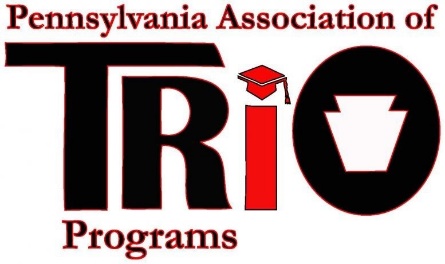 State Meeting (at MEAEOPP) – April 10, 2017Membership Committee ReportTimeline of Recent Activities/Announcements:The committee chair revised the fillable PDF membership form and posted it to the PA TRIO listserv and website in August.  The committee sent membership renewal reminders to non-PA TRIO members in September, October, November, December, January, February, March, and April.  With the addition of Cheyney University of Pennsylvania Student Support Services’ membership in late February, PA TRIO reached its membership goal of 50 full program memberships for the Membership Year, the first time the committee has reached its full program membership goal since the 2008 – 2009 Membership Year.In February, the committee solicited nominations for the PA TRIO Achiever from the membership, receiving a record of six nominations.  The committee chair developed a scoring rubric for the TRIO Achiever applications based on the rubric used by the PA TRIO Scholarship Committee, as well as TRIO Achiever rubrics developed by MO-KAN-NE, the regional TRIO association of Missouri, Kansas, and Nebraska and the New England Educational Opportunity Association.  In March, Dr. Charlene Mickens Dukes, a 1972 graduate of the Saint Francis University (then College) Upward Bound Program, was selected as the 2017 PA TRIO Achiever.  Dr. Dukes will be recognized at the MEAEOPP TRIO Achievers banquet in Huntingdon, WV tomorrow night.The committee will continue to develop a comprehensive list of past PA TRIO Achiever recipients.  If any PA TRIO members know of any previous Pennsylvania TRIO Achievers, please forward his/her name to the  PA TRIO Membership chair.Major Goals: Goals for 2016 – 2017 Membership Year: 50 Full Program memberships 2 Associate Program memberships 2 Individual memberships Respectfully Submitted:  Anne Heinzeroth, Chair Appendix / Resources (Attachments to include):Membership Year:  2016 – 2017 (July 1st – April 10th)Committee Members:Angeline Abraham (Educational Opportunity Center) Anne Heinzeroth, Chair (Saint Francis University Upward Bound Program) Maxine Cook (Lincoln University Upward Bound Program)Current Status of Membership by Program Type in PAas of April 2017 per U.S. Department of Education WebsiteCurrent Status of Membership by Program Type in PAas of April 2017 per U.S. Department of Education WebsiteCurrent Status of Membership by Program Type in PAas of April 2017 per U.S. Department of Education WebsiteProgram TypeFundedPA TRIO MembershipEducational Opportunity Centers450% (2 programs)Ronald E. McNair Post-Baccalaureate Programs2100% (2 programs)Student Support Services Programs (Disabled)250% (1 program)Student Support Services Programs (Regular)2286% (19 programs)Talent Search Programs1173% (8 programs)Upward Bound Programs1872% (13 programs)Upward Bound Math/Science Programs650% (3 programs)Upward Bound Program – Migrant1100% (1 program)Veterans Upward Bound Program1100% (1 program)Total TRIO Programs6774.63% (50 programs)GEAR UP Programs40% (0 programs)Go College Programs20% (0 programs)Total Educational Opportunity Programs7368.49% (50 programs)Current Status of Membership – April 2017Current Status of Membership – April 2017Current Status of Membership – April 2017Types of MembershipPaid MembershipTotal MembersFull Program50174Associate Program14Full Individual33Associate Individual11Lifetime00Honorary11Total56183Membership Status of Pennsylvania Programs (Does Not Include Individual Memberships)Membership Status of Pennsylvania Programs (Does Not Include Individual Memberships)Membership Status of Pennsylvania Programs (Does Not Include Individual Memberships)InstitutionProgramPA TRIO MemberBloomsburg University of PennsylvaniaSSS (Regular)YesBloomsburg University of PennsylvaniaUBYesCalifornia University of PennsylvaniaSSS (Regular)YesCalifornia University of PennsylvaniaUB – Fayette CountyYesCalifornia University of PennsylvaniaUB – Greene CountyYesCheyney University of PennsylvaniaEOCNoCheyney University of PennsylvaniaSSS (Regular)YesCheyney University of PennsylvaniaTSNoClarion University of PennsylvaniaSSS (Regular)YesClarion University of PennsylvaniaTSYesClarion University of PennsylvaniaUBYesCommonwealth Technical InstituteSSS (Disabled)YesCommunity College of Allegheny CountySSS (Regular)YesCommunity College of PhiladelphiaSSS (Regular)NoCommunity College of PhiladelphiaUBNoEast Stroudsburg University of PennsylvaniaUBYesEducations Opportunity Centers, Inc.EOCYesEducational Opportunity Centers, Inc.TSYesGannon UniversitySSS (Regular)YesGannon UniversityTSNoGreater Erie Community Action CommitteeUBYesGwynedd-Mercy UniversityUBYesHarcum CollegeSSS (Regular)YesHarcum CollegeUBNoIndiana University of PennsylvaniaMcNairYesIndiana University of PennsylvaniaUBMSYesKutztown University of PennsylvaniaSSS (Regular)YesLincoln University of PennsylvaniaUBYesLock Haven University of PennsylvaniaSSS (Regular)YesLock Haven University of PennsylvaniaUBYesLULAC National Educational Service Centers, Inc.UBMSNoMansfield University of PennsylvaniaSSS (Regular)YesMontgomery County Community CollegeUBYesNeumann UniversitySSS (Regular)NoNorthwest Tri-County Intermediate/Unit 5TSYesNorthwest Tri-County Intermediate/Unit 5UBMSYesPennsylvania College of TechnologySSS (Regular)NoPennsylvania State UniversityEOCYesPennsylvania State UniversityMcNairYesPennsylvania State UniversityTSYesPennsylvania State UniversityTSYesPennsylvania State UniversityUBYesPennsylvania State UniversityUB – Migrant YesPennsylvania State UniversityUBMSYesMembership Status of Pennsylvania Programs (Does Not Include Individual Memberships)Membership Status of Pennsylvania Programs (Does Not Include Individual Memberships)Membership Status of Pennsylvania Programs (Does Not Include Individual Memberships)InstitutionProgramPA TRIO MemberPennsylvania State University – Greater AlleghenySSS (Regular)YesPennsylvania State University – Wilkes BarreSSS (Regular)YesPennsylvania State University – YorkTSYesPhiladelphia Education Fund/District 1TSYesPhiladelphia Education Fund/District 2TSYesReading Area Community CollegeSSS (Regular)YesReading Area Community CollegeUBYesSaint Francis UniversityUBYesSaint Vincent CollegeSSS (Regular)YesSchool District of PhiladelphiaEOCNoSeton Hill UniversitySSS (Regular)YesTemple UniversityUBNoTemple UniversityUBMSNoUniversity of PennsylvaniaSSS (Regular)YesUniversity of PennsylvaniaTSNoUniversity of PennsylvaniaUBNoUniversity of PennsylvaniaUBMSNoUniversity of PennsylvaniaVUBYesUniversity of PittsburghSSS (Regular)YesUniversity of Pittsburgh at BradfordSSS (Regular)YesWest Chester University of PennsylvaniaSSS (Disabled)NoWestmoreland County Community CollegeSSS (Regular)YesWilkes UniversityUBNo